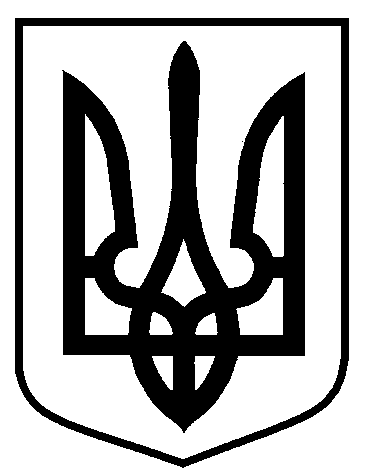 Сумська міська радаВиконавчий комітетРІШЕННЯ     від 12.12.2017  № 682На підставі поданої заяви та документів, на виконання Постанови Зарічного районного суду міста Суми від 11 жовтня 2017 року по справі             № 591/3919/17,  відповідно до статті 8-1 Житлового кодексу Української РСР, Порядку переведення дачних і садових будинків, що відповідають державним будівельним нормам, у жилі будинки, затвердженого постановою Кабінету Міністрів України від 29 квітня 2015 року № 321 (зі змінами), керуючись статтею 40 Закону України «Про місцеве самоврядування в Україні», виконавчий комітет Сумської міської ради ВИРІШИВ:Відмовити у переведенні садового будинку загальною площею          178,7 кв.м в жилий у Сумському міському громадському об’єднанні товариства садівників «Лісовод 1», будинок Х, м. Суми, який є власністю громадянки  1  у зв’язку з розміщенням в  рекреаційній зоні обмеженого користування Р-4 (згідно з Планом зонування території  міста Суми, затвердженим рішенням Сумської міської ради від 06.03.2012   № 2180-МР), протиріччям земельному  (статті 38, 39, 52 Земельного кодексу України) та містобудівному законодавству (ДБН 360-92** «Містобудування. Планування і забудова міських і сільських поселень»).Міський голова                                                                            О.М. ЛисенкоКривцов 700-103Розіслати: Кривцову А.В., заявникуПро відмову у переведенні садового будинку в жилий у Сумському міському  громадському об’єднанні   товариства садівників «Лісовод 1», будинок Х, м. Суми